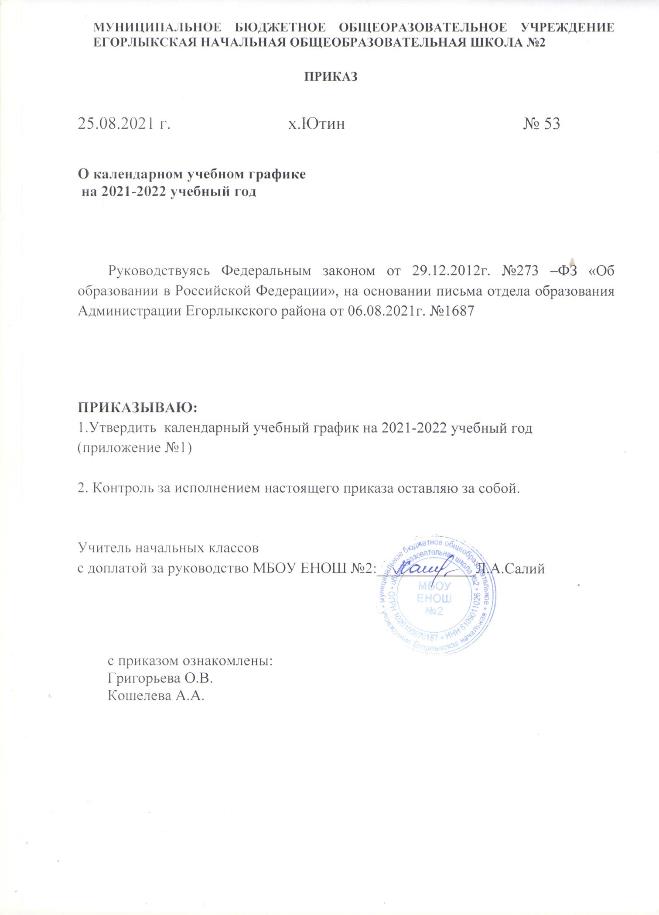 Приложение 1к приказу МБОУ ЕНОШ №2от 25.08.2021  № 53 Календарный учебный график МБОУ ЕНОШ №2 на 2021-2022 учебный годНачало учебного года- 01.09.2021г. Окончание учебного года – 25.05.2022г.1 четверть: 01 сентября – 28 октября (8 недель 2 дня)Осенние каникулы: 29 октября – 07 ноября (10 дней)2 четверть: 08 ноября – 30 декабря (7 недель 4 дня)Зимние каникулы: 31 декабря – 09 января (10 дней)3 четверть: 10 января – 18 марта (9 недель 3 дня)Дополнительные каникулы в 1 –х классах:  14-20 февраля (7 дней)Весенние каникулы: 19 марта – 28 марта  (10 дней)4 четверть: 29 марта – 25 мая (7 недель 3 день) для 1- 4 классовПоследний звонок  – 25 маяЛетние каникулы: 26 мая - 31 августаРежим работы в 2021 – 2022  учебном  году.Продолжительность учебной недели:           В режиме 5-дневной недели обучаются 1-4 классы.Продолжительность учебного года для обучающихся 1 класса составляет 33 учебные недели; для обучающихся 2 – 4 классов - 34 учебные недели,  Количество классов – комплектов:ступень, 2  класса- комплекта (2-4 классы  и 1-3 классы) Количество классов – комплектов с профильным изучением предметов, предпрофильной подготовкой  (всего 0):Регламентирование образовательного процесса на день:100% учащихся учатся в 1 смену.Начало занятий в 8ч.30 мин.Окончание занятий в 12ч 40 мин.Уроки  в 1 кл.(1-2 четверть) - по 35 минут,во 2 – 4 кл. по 40 минут.Перемены 10,10,40,10 минут.Расписание учебных занятий для 1-4 классов: Питание учащихся осуществляется после 2-го урока – 10.00Расписание     уроковМБОУ  Егорлыкской   начальной   общеобразовательной  школы  №  2 на 2021 – 2022  учебный год.Расписание кружков, секций:    нет. Расписание    внеурочной деятельности на 2021– 2022  учебный годПромежуточная аттестация по  начальному общему образованию, осуществляется в соответствии с «Положение текущем контроле успеваемости и промежуточной аттестации обучающихся» утвержденном приказом № 44 от 25.05.2020г.  Сроки  проведения аттестации: промежуточная – октябрь, декабрь, март.   	Итоги за год – майПромежуточной аттестации в переводных классах проводится в сроки с 11 мая  по 21 мая.Порядок промежуточной аттестации: текущий контроль, четвертные, годовые оценки.Государственная итоговая аттестация не проводится.1 класс (1, 2 четверть)1 класс (1, 2 четверть)1 класс (1, 2 четверть)1 класс (3,4 четверть) и 2-4 класс1 класс (3,4 четверть) и 2-4 класс1 класс (3,4 четверть) и 2-4 класс№ урокаВремя урокаПродолжительность перемен№ урокаВремя урокаПродолжительность перемен108.30-09.0510мин.108.30-9.1010 мин.29.15-9.5040 мин.209.20-10.0020 мин.310.30-11.0510 мин.310.20-11.0010 мин.411.10-11.5010 мин.512.00-12.40Внеурочная деятельностьВнеурочная деятельностьВнеурочная деятельностьВнеурочная деятельностьПонедельник12.50-13.20Среда 12.50-13.2013.30-14.00Вторник12.50-13.2012.50-13.20Четверг 12.00-12.3012.00-12.30     1 класс 2 класс           3 класс           4 классПонедельник1 лит. чтение      2 русский язык  3 окружающий мир    4 физкультура  5 музыка                                                1 окруж. мир    2 русский язык  3 изо   4 музыка          5 физкультура                                            1 лит.чтение     2 русский язык 3 окруж. мир    4 физкультура5 музыка                                        1 окруж. мир    2 родной язык/ литературное чтение на родном языке3 изо4 музыка          5 физкультура                                               Вторник1 лит. чтение      2 математика  3  русский язык  4 физкультура1 лит.чтение            2 математика    3 русский язык 4 ин.яз              5 окруж. мир1 лит.чтение       2 математика    3 русский язык4 физкультура   5 ин.яз.              1 лит.чтение            2 математика    3 русский язык             4 ин.яз.                                5  окруж. мир                 Среда1 окруж. мир            2 математика 3 русский язык   4 изо                                1 лит.чтение            2 математика      3 русский язык   4 ин.яз.5 физкультура             1 окруж. мир    2 математика      3 родной язык/ литературное чтение на родном языке4 изо  5 ин.яз.          1 лит.чтение            2 математика      3 русский язык   4 ин.яз.                              5 физкультура Четверг1 лит.чтение      2 математика   3 русский язык   4 физкультура                 1 лит. чтение              2 математика       3 русский язык    4 технология                   1 лит.чтение  2 математика      3 русский язык  4 физкультура                1 ОРКСЭ 2 математика       3 русский язык    4 технология                   Пятница1 лит.чтение           2 математика     3 русский язык   4 технология                 1 лит. чтение              2 математика3  русский язык       4 физкультура               1 лит.чтение          2 математика3 русский язык  4 технология1 лит. чтение              2 математика3  русский язык       4 физкультура               №Название График работыВремя проведенияКол-во  часовКол-во детейРуководитель 1«Шахматы»Понедельник12.50-13.201 (1-3 класс)7Кошелева А.А.2«Разговор о правильном питании» Понедельник12.50-13.201 (2-4 класс)6Салий Л.А.3«Шахматы»Вторник12.50-13.201 (2-4  класс)6Кошелева А.А.4«Разговор о правильном питании»Вторник12.50-13.201 (1-3  класс)7Салий Л.А.5«В мире книг»Среда12.50-13.201 (1-3 класс)7Салий Л.А.6«В мире книг»Среда13.00-14.001 (2-4  класс)6Салий Л.А.7«Азбука безопасности»Пятница12.00-12.301 (1-4 класс)13Кошелева А.А.